 Заключениена проект постановления администрации Партизанского городского округа «О внесении изменений в муниципальную программу «Культура Партизанского городского округа» на 2017-2021 годы  15.02.2021                                                                                                           		     №17Настоящее заключение составлено по результатам проведения экспертно-аналитического мероприятия - финансово-экономической экспертизы проекта постановления администрации Партизанского городского округа  «О внесении изменений в муниципальную программу «Культура Партизанского городского округа» на 2017 - 2021 годы» (далее по тексту- Проект). Экспертиза Проекта проведена, заключение подготовлено на основании пункта 2 статьи 157 Бюджетного кодекса Российской Федерации, статьи 9 Федерального закона Российской Федерации от 07.02.2011 №6- ФЗ «Об общих принципах организации и деятельности контрольно - счетных органов субъектов Российской Федерации и  муниципальных образований», статьи 8 Положения «О контрольно – счетной палате Партизанского городского округа», принятого решением Думы Партизанского городского округа от 26.09.2014 №114, плана работы Контрольно-счетной палаты на 1 квартал 2021 года. Экспертиза проведена председателем Контрольно – счетной палаты Партизанского городского округа Зыбиным Романом Анатольевичем на основании распоряжения от 11.02.2021 №01-04/18.Проект поступил в Контрольно-счетную палату Партизанского городского округа 11.02.2021, с сопроводительным письмом от 09.02.2021 №50. Одновременно с Проектом представлены: копия пояснительной записки, копия заключения начальника юридического отдела администрации городского округа на Проект, копия листа согласования Проекта. При проведении экспертизы использовались следующие нормативные правовые, правовые акты, документы и материалы:- Бюджетный Кодекс Российской Федерации;- «Порядок принятия решения о разработке, формировании и реализации муниципальных программ и оценки эффективности их реализации», утвержденный постановлением администрации Партизанского городского округа от 26.08.2013 №890-па;- Решение «О бюджете Партизанского городского округа на 2021 год и на плановый период 2022 и 2023 годов», принятое решением Думы Партизанского городского округа от 29.12.2020 №205-р.Финансово-экономическая экспертиза проекта проведена с целью проверки обоснованности разработки, принятия и его соответствия требованиям действующего законодательства, нормативных правовых и правовых актов.В ходе экспертно –аналитического мероприятия –экспертизы проекта постановления администрации Партизанского городского округа установлено следующее:1. Представленный Проект постановления предусматривает внесение следующих изменений в общие показатели, отражающие ресурсное обеспечение мероприятий в муниципальной программы «Культура Партизанского городского округа» на 2017 - 2021 годы, утвержденной постановлением администрации Партизанского городского округа от 02.09.2016 №724-па: - увеличение общего объема финансирования Программы с 400 250,280 тыс. рублей до 411 378,922;- увеличение общего объема финансирования Программы в 2021 году с 75 636,000 тыс. рублей до 86 764,643 тыс. рублей;- увеличение общего объема финансирования Программы в 2021 году за счет средств бюджета городского округа с 66 806,000 тыс. рублей до 77 688,200 тыс. рублей;- увеличение общего объема финансирования Программы в 2021 году за счет средств бюджета Приморского края с 0,00 тыс. рублей до 226,443 тыс. рублей;- увеличение общего объема финансирования Программы в 2021 году за счет средств поступающих из внебюджетных источников с 8 830,00 тыс. рублей до 8 850,00 тыс. рублей.  При анализе предусмотренных действующей редакцией Программы  объемов ее финансирования на 2021 было установлено, что их показатели не соответствуют показателям Решения «О бюджете Партизанского городского округа на 2021 год и на плановый период 2022 и 2023 годов», утвержденного решением Думы Партизанского городского округа от 29.12.2019 №205-р. Так же в ходе экспертно-аналитического мероприятия установлено, что к моменту его проведения показатели финансового обеспечения реализации программных мероприятий муниципальной программы, предусмотренные действующей ее редакцией, не соответствуют показателям сводной бюджетной росписи с учетом изменений внесенных в нее приказом финансового органа от 14.01.2021 года № 4-н.В соответствии с пунктом 4.3. «Порядка принятия решения о разработке, формировании и реализации муниципальных программ и оценки эффективности их реализации», утвержденного постановлением администрации Партизанского городского округа от 26.08.2013 №890-па, объем бюджетных ассигнований на финансовое обеспечение реализации муниципальных программ утверждается решением о бюджете городского округа по соответствующей каждой программе целевой статье расходов бюджета.Наряду с этим в соответствии с пунктом 4.5. «Порядка принятия решения о разработке, формировании и реализации муниципальных программ и оценки эффективности их реализации», утвержденного постановлением администрации Партизанского городского округа от 26.08.2013 №890-па, в ходе исполнения бюджета Партизанского городского округа показатели финансового обеспечения реализации муниципальной программы, в том числе ее подпрограмм и основных мероприятий, могут отличаться от показателей, утвержденных в составе муниципальной программы, в пределах и по основаниям, которые предусмотрены бюджетным законодательством Российской Федерации для внесения изменений в сводную бюджетную роспись бюджета Партизанского городского округа. Изменения, предусмотренные Проектом, по целевым статьям, группам видов расходов и суммам средств соответствуют изменениям, которые ранее внесены в сводною бюджетную роспись бюджета Партизанского городского округа приказом начальника финансового управления администрации Партизанского городского округа «О внесении изменений в показатели сводно-бюджетной росписи бюджета Партизанского городского округа на 2021 год и плановый период 2022 и 2023 годов» от 14.01.2021 года №4-н, в их совокупности с показателями Решения «О бюджете Партизанского городского округа на 2021 год и на плановый период 2022 и 2023 годов», принятого решением Думы Партизанского городского округа от 29.12.2019 №205-р. Таким образом, предусмотренные Проектом изменения показателей ресурсного обеспечения программных мероприятий, по их предлагаемому значению, периоду в котором они отражаются, соответствуют показателям указанного приказа начальника финансового управления, следовательно, несмотря на их частичное несоответствие показателям финансового обеспечения, предусмотренным Решением о бюджете, в силу пункта 4.5. «Порядка принятия решения о разработке, формировании и реализации муниципальных программ и оценки эффективности их реализации», могут и должны быть внесены в Программу. Издание постановления, соответствующего по содержанию представленному проекту постановления, относится  к полномочиям администрации Партизанского городского округа и соответствует требованиям бюджетного законодательства.  2. Проектом предусматривается внесение изменений в Приложение №1 к Программе отражающее целевые показатели (индикаторы) реализации предусмотренных ее программных мероприятий, а именно уменьшение такого показателя как «доля объектов культурного наследия, имеющих утвержденные границы земельных участков».  С учетом существенного изменения объемов финансового обеспечения мероприятий Программы, предусмотренное изменение ранее установленных (утвержденных) целевых показателей (индикаторов) – результатов реализации программных мероприятий является обоснованным. Заключение:По результатам финансово-экономической экспертизы проекта постановления администрации Партизанского городского округа  «О внесении изменений в муниципальную программу «Культура Партизанского городского округа» на 2017 - 2021 годы», Контрольно- счетная палата приходит к следующим выводам:При анализе предусмотренных действующей редакцией Программы  объемов ее финансирования на 2021 было установлено, что их показатели не соответствуют показателям Решения «О бюджете Партизанского городского округа на 2021 год и на плановый период 2022 и 2023 годов», утвержденного решением Думы Партизанского городского округа от 29.12.2019 №205-р. Так же в ходе экспертно-аналитического мероприятия установлено, что к моменту его проведения показатели финансового обеспечения реализации программных мероприятий муниципальной программы, предусмотренные действующей ее редакцией, не соответствуют показателям сводной бюджетной росписи с учетом изменений внесенных в нее приказом финансового органа от 14.01.2021 года № 4-н.Таким образом, предусмотренные Проектом изменения показателей ресурсного обеспечения программных мероприятий, по их предлагаемому значению, периоду в котором они отражаются, соответствуют показателям указанного приказа начальника финансового управления, следовательно, несмотря на их частичное несоответствие показателям финансового обеспечения, предусмотренным Решением о бюджете, в силу пункта 4.5. «Порядка принятия решения о разработке, формировании и реализации муниципальных программ и оценки эффективности их реализации», могут и должны быть внесены в Программу. Издание постановления, соответствующего по содержанию представленному проекту постановления, относится  к полномочиям администрации Партизанского городского округа и соответствует требованиям бюджетного законодательства.  С учетом существенного изменения объемов финансового обеспечения мероприятий Программы, предусмотренное изменение ранее установленных (утвержденных) целевых показателей (индикаторов) – результатов реализации программных мероприятий является обоснованным. Контрольно-счетная палата Партизанского городского округа предлагает:администрации Партизанского городского округа рассмотреть представленный проект постановления с учетом настоящего  заключения.Председатель Контрольно – счетной палатыПартизанского городского округа                                                                         Р.А. Зыбин 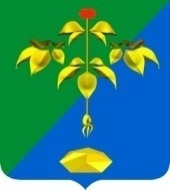 РОССИЙСКАЯ ФЕДЕРАЦИЯПРИМОРСКИЙ КРАЙКОНТРОЛЬНО-СЧЕТНАЯ ПАЛАТА ПАРТИЗАНСКОГО ГОРОДСКОГО ОКРУГА